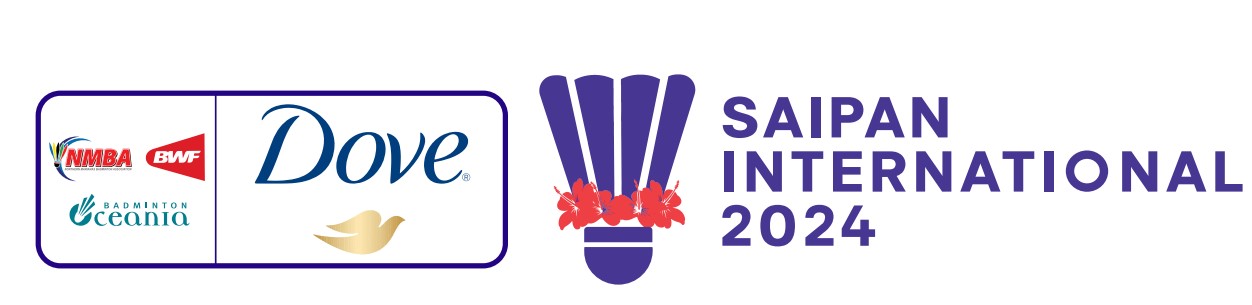 JULY 9-13, 2024PRACTICE REQUEST FORMNotes:1.  There are three (3) competition courts and one (1) warm up courts at the Gilbert C. Ada Gymnasium. 2.  There are six (6) practice courts at the Marianas High School Gymnasium.3. Courts are available 3.  Based on information provided above by all participants, the event organiser will arrange	a fair practice session times for all competitors.4.  Courts will be available for practice starting on Sunday July 7th .Please return this form by 5 July 2024 for bookings on Sunday, Monday and Tuesday to:Event Director
Email:  roselynmonroyo@gmail.com 			Telephone: 1-670-789-1845MEMBER ASSOCIATION Country:CONTACT NAME                             In full:CONTACT NUMBER                             CONTACT             Email address:DATENUMBER OF PLAYERSPractice Courts (6)Practice Courts (6)Competition Courts (4)Competition Courts (4)DATENUMBER OF PLAYERSAvailableTimeRequestTimeAvailableTimeRequest TimeSun  7 July9am – 5pm Not AvailableNot AvailableMon 8 July9am – 5pm9am-5pmTue  9 July 9am – 5pmNot AvailableNot AvailableWed 10 July9am – 5pmTo book on TuesdayNot AvailableNot AvailableThu 11 July9am – 5pmTo book on WednesdayNot AvailableNot AvailableFri 12 July9am – 5pmTo book on ThursdayNot AvailableNot AvailableSat 13 July9am – 5pmTo book on FridayNot AvailableNot Available